Московская область         ИЗБИРАТЕЛЬНАЯ КОМИССИЯ ГОРОДА РЕУТОВР Е Ш Е Н И Еот 09.09.2019 №269/51Об определении результатов выборов депутатов Совета депутатов городского округа Реутов по пятимандатному избирательному округа № 2, назначенных на 8 сентября 2019 годаВ соответствии с пунктом 1 статьи 70 Федерального закона «Об основных гарантиях избирательных прав и права на участие в референдуме граждан Российской Федерации», частью 1 статьи 64 Закона Московской области «О муниципальных выборах в Московской области» и на основании данных первых экземпляров протоколов участковых избирательных комиссий об итогах голосования Избирательная комиссия города Реутов РЕШИЛА:1. Утвердить протокол Избирательной комиссии города Реутов о результатах выборов депутатов Совета депутатов городского округа Реутов по пятимандатному избирательному округу № 2 и сводную таблицу о результатах выборов 8 сентября 2019 (прилагаются).2. Признать выборы депутатов Совета депутатов городского округа Реутов по многомандатному избирательному округу № 2 состоявшимися и действительными.3.Признать избранными депутатами Совета депутатов городского округа Реутов по пятимандатному избирательному округу № 2 набравших наибольшее число голосов по отношению к другим кандидатам:-Бабалову Анну Васильевну -Епифанова Сергея Мансуровича -Коконина Геннадия Викторовича-Сольского Олега Петровича-Цурикова Константина Викторовича4. Опубликовать настоящее решение в газете «Реут», сетевом издании «Вестник Избирательной комиссии Московской области» и на сайте города Реутов.3. Контроль за исполнением настоящего решения возложить на председателя избирательной комиссии города Реутов Укропову Ольгу Александровну.Председатель избирательной комиссии города Реутов		                                                           О.А. УкроповаСекретарь избирательной комиссии города Реутов                                                                              Н.Ю. Филатова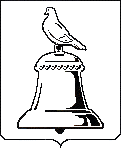 